УТВЕРЖДЕНО Внеочередным общим собранием членов Ассоциация «Архитектурное наследие» Протокол № б/н от 22.06.2017г.ПОЛОЖЕНИЕо контроле Ассоциации содействия реставрации и возрождению национального архитектурного наследия «Архитектурное наследие» за деятельностью своих членовГлава 1. Общие положения1.1.    Настоящее Положение о контроле саморегулируемой организации за деятельностью своих членов (далее – Положение) разработано в соответствии с Градостроительным кодексом Российской Федерации, Федеральным законом от 01.12.2007г. № 315-ФЗ «О саморегулируемых организациях», иных нормативных правовых актов Российской Федерации, а также требований внутренних документов и Устава Саморегулируемой организации.1.2. Положение регулирует отношения в области организации и осуществления контроля саморегулируемой организации за деятельностью своих членов и лиц, подавших заявление о приеме в ее члены, взаимодействия саморегулируемой организации и ее членов при проведении проверок последних, и защиты прав членов саморегулируемой организации при осуществлении такого контроля.         1.3.  Контроль за деятельностью членов саморегулируемой организации осуществляется Специализированным органом, осуществляющим контроль за соблюдением членами саморегулируемой организации требований стандартов саморегулируемой организации, деятельность которого регламентируется нормами законодательства Российской Федерации, положением о Специализированном органе, осуществляющим контроль за соблюдением членами саморегулируемой организации требований стандартов и правил саморегулируемой организации и иными внутренними документами и Уставом саморегулируемой организации (далее – Специализированный орган Ассоциации).1.4.   Основные принципы осуществления контроля:1.4.1 Презумпция добросовестности членов Ассоциации;1.4.2. Открытость и доступность для членов Ассоциации документов Ассоциации, соблюдение требований которых проверяется при осуществлении контроля;1.4.3Персональная ответственность лиц, уполномоченных на осуществление контроля, за полноту и качество проводимых ими контрольных мероприятий;1.4.5.Проведение контрольных мероприятий за счет средств Ассоциации;1.4.6. Объективность и беспристрастность лиц, уполномоченных на осуществление контроля, при проведении контрольных мероприятий.       Глава 2. Предмет, цели и задачи контроля саморегулируемой организации за деятельностью своих членов2.1.    Целью контроля является выявление и предупреждение:- нарушений членами саморегулируемой организации требований законодательства Российской Федерации о градостроительной деятельности, о техническом регулировании, включая соблюдение членами саморегулируемой организации требований, установленных в стандартах на процессы выполнения работ по строительству, реконструкции, капитальному ремонту, сносу объектов капитального строительства, утвержденных Национальным объединением саморегулируемых организаций в области строительства;- нарушений членами саморегулируемой организации требований стандартов и внутренних документов саморегулируемой организации при осуществлении строительства, реконструкции, капитального ремонта, сноса объектов капитального строительства (далее – строительства), а также нарушений членами саморегулируемой организации условий членства в саморегулируемой организации.- случаев неисполнения или ненадлежащего исполнения членом саморегулируемой организации обязательств по договорам строительного подряда, договорам подряда на осуществление сноса, заключенным с использованием конкурентных способов заключения договоров;- неисполнения или ненадлежащего исполнения членом саморегулируемой организации функций технического заказчика при строительстве, реконструкции, капитальном ремонте, сносе объектов капитального строительства по договорам строительного подряда, договорам подряда на осуществление сноса, заключенным с использованием конкурентных способов заключения договоров, заключенным от имени застройщика;- несоответствия фактического совокупного размера обязательств по договорам строительного подряда, договорам подряда на осуществление сноса, заключенным членом саморегулируемой организации с использованием конкурентных способов заключения договоров, предельному размеру обязательств, исходя из которого таким членом саморегулируемой организации был внесен взнос в компенсационный фонд обеспечения договорных обязательств;- содействие постоянному повышению надлежащего качества работ по строительству, реконструкции, капитальному ремонту, сносу объектов капитального строительства, выполняемых членами саморегулируемой организации.2.2.    Предметом контроля в соответствии с настоящим Положением является проверка соблюдения и исполнения членами саморегулируемой организации: - требований стандартов и внутренних документов саморегулируемой организации, условий членства в саморегулируемой организации;- требований законодательства Российской Федерации о градостроительной деятельности и о техническом регулировании, - требований, установленных в стандартах на процессы выполнения работ по строительству, реконструкции, капитальному ремонту, сносу объектов капитального строительства, утвержденных Национальным объединением саморегулируемых организаций в области строительства;- обязательств по договорам строительного подряда, договорам подряда на осуществление сноса, заключенным с использованием конкурентных способов заключения договоров;-соответствия фактического совокупного размера обязательств по договорам строительного подряда, договорам подряда на осуществление сноса, заключенным членом саморегулируемой организации с использованием конкурентных способов заключения договоров, предельному размеру обязательств, исходя из которого таким членом саморегулируемой организации был внесен взнос в компенсационный фонд обеспечения договорных обязательств;- вынесенного предписания об устранении ранее выявленных нарушений.2.3. Основными задачами при проведении контроля являются:- оценка соответствия члена саморегулируемой организации установленным требованиям законодательства Российской Федерации о градостроительной деятельности, о техническом регулировании, включая соблюдение членами саморегулируемой организации требований, установленных в стандартах на процессы выполнения работ по строительству, реконструкции, капитальному ремонту, сносу объектов капитального строительства, утвержденных Национальным объединением саморегулируемых организаций в области строительства;- оценка соответствия члена саморегулируемой организации установленным требованиям стандартов и внутренних документов саморегулируемой организации, условий членства в саморегулируемой организации;- оценка соответствия заявленного уровня ответственности члена саморегулируемой организации по исполнению им обязательств по договорам строительного подряда, договорам подряда на осуществление сноса, заключенным с использованием конкурентных способов заключения договоров, фактическому совокупному размеру обязательств по таким договорам, заключенным в течение отчетного года;- сбор и обработка информационных данных о деятельности каждого члена саморегулируемой организации в целях осуществления анализа деятельности своих членов;- выявление фактов несоответствия деятельности членов саморегулируемой организации требованиям законодательства Российской Федерации, требованиям, установленным в стандартах на процессы выполнения работ по строительству, реконструкции, капитальному ремонту, сносу объектов капитального строительства, утвержденных Национальным объединением саморегулируемых организаций в области строительства, стандартов и внутренних документов саморегулируемой организации, условий членства в саморегулируемой организации;- выработка рекомендаций и принятия мер по улучшению качества деятельности членов саморегулируемой организации.                               Глава 3. Формы и виды контроля3.1. Видами контроля являются:3.1.1. плановые проверки, проводимые в соответствии с главой 4 настоящего Положения;3.1.2.  внеплановые проверки, проводимые в соответствии с главой 5 настоящего Положения.3.2. Проверки могут осуществляться в форме документарной и (или) выездной проверки.3.2.1. Документарная проверка осуществляется путем рассмотрения документов, представленных в саморегулируемую организацию ее членом с целью подтверждения соблюдения им требований законодательства Российской Федерации, стандартов и внутренних документов саморегулируемой организации. 3.2.1. Выездная проверка представляет собой выезд должностных лиц Специализированного органа Ассоциации саморегулируемой организации по месту нахождения члена саморегулируемой организации либо по месту нахождения объекта строительства (сноса) проверяемого члена саморегулируемой организации с целью проверки соответствия выполняемых им работ по строительству, реконструкции, капитальному ремонту, сносу объектов капитального строительства требованиям законодательства Российской Федерации о градостроительной деятельности и о техническом регулировании, иным требованиям, включая соблюдение членом саморегулируемой организации требований, установленных в стандартах на процессы выполнения работ по строительству, реконструкции, капитальному ремонту, сносу объектов капитального строительства, утвержденных Национальным объединением саморегулируемых организаций в области строительства. Глава 4. Плановая проверка4.1. Периодичность проведения конкретных плановых проверок определяется исходя из предмета контроля, определяемого в соответствии с п.2.2 настоящего Положения, и определяется в Приложениях А, Б, В к настоящему Положению.4.2. Проведение плановых проверок осуществляется в соответствии с ежегодным Планом проведения плановых проверок, утвержденным Руководителем специализированного органа, осуществляющего контроль за соблюдением членами требований стандартов и правил предпринимательской или профессиональной деятельности. Даты начала и окончания плановой проверки могут указываться в годовом плане или в принимаемом Руководителем Специализированного органа Ассоциации Решении о проведении плановой проверки (Приложение № 1). В случае отображения конкретных дат проведения плановой проверки в ежегодном Плане, составление Решения Руководителя Специализированного органа Ассоциации о проведении плановой проверки не требуется.  4.3. Основанием для включения проверки члена саморегулируемой организации в ежегодный План проверок является получение членом саморегулируемой организации права участия в заключении договоров строительного подряда, договоров подряда на осуществление сноса, с использованием конкурентных способов заключения договоров и/или истечение одного года с даты вступления в саморегулируемую организацию или окончания проведения его последней плановой проверки.Также в План проверок на очередной календарный год могут включаться следующие члены саморегулируемой организации: повторно вступившие в саморегулируемую организацию, ранее прекратившие членство в саморегулируемой организации по заявлению до прохождения запланированной в год прекращения членства плановой проверки;по результатам, проверок которых за предыдущий проверяемый период был получен отрицательный результат;в отношении которых до момента утверждения Плана проверок на очередной календарный год, была применена мера/меры дисциплинарного воздействия; в отношении которых по результатам внеплановых проверок, проведенных, в том числе, по жалобам, выявлены нарушения требований, относящихся к предмету контроля, указанному в п. 2.2 настоящего Положения;  подавшие до момента утверждения Плана проверок на очередной календарный год заявление о повышении уровня ответственности при выполнении работ по строительству, реконструкции, капитальному ремонту, сносу объектов капитального строительства по договору строительного подряда, договору подряда на осуществление сноса, заключенному с застройщиком, техническим заказчиком, лицом, ответственным за эксплуатацию здания, сооружения, или региональным оператором;подавшие до момента утверждения Плана проверок на очередной календарный год заявление о повышении уровня ответственности по исполнению обязательств по договорам строительного подряда, договорам подряда на осуществление сноса, заключаемым с использованием конкурентных способов заключения договоров, в соответствии с которым указанным членом внесен взнос в компенсационный фонд обеспечения договорных обязательств.4.4. Результатом плановой проверки является Акт проверки, составляемый по форме, устанавливаемой Руководителем специализированного органа, осуществляющего контроль за соблюдением членами требований стандартов и правил предпринимательской или профессиональной деятельности.4.5. В случае выявления нарушений членом саморегулируемой организации требований, установленных законодательством Российской Федерации о градостроительной деятельности и о техническом регулировании; стандартов на процессы выполнения работ по строительству, реконструкции, капитальному ремонту, сносу объектов капитального строительства, утвержденных Национальным объединением саморегулируемых организаций в области строительства; требований к порядку обеспечения имущественной ответственности членов саморегулируемой организации; стандартов саморегулируемой организации, условий членства в саморегулируемой организации, Руководитель Специализированного органа Ассоциации передает в порядке, определенном нормами внутреннего делопроизводства саморегулируемой организации, акт проверки и материалы проверки в Специализированный орган по рассмотрению дел о применении в отношении членов саморегулируемой организации мер дисциплинарного воздействия в течение десяти (10-ти) рабочих дней с даты составления акта проверки.Глава 5. Входной контроль5.1. Входной контроль может назначаться в следующих случаях:5.1.1. при принятии решения о приеме индивидуального предпринимателя или юридического лица в члены саморегулируемой организации – в части соблюдения требований к условиям членства в саморегулируемой организации;5.1.2. при обращении члена саморегулируемой организации с заявлением о повышении уровня ответственности при выполнении работ по строительству, реконструкции (в том числе сносу объекта капитального строительства, его частей в процессе строительства, реконструкции), капитальному ремонту объектов капитального строительства по договору строительного подряда, заключенному с застройщиком, техническим заказчиком, лицом, ответственным за эксплуатацию здания, сооружения, или региональным оператором;5.1.3. при обращении члена саморегулируемой организации с заявлением о повышении уровня ответственности члена саморегулируемой организации по исполнению обязательств по договорам строительного подряда, договорам подряда на осуществление сноса, заключаемым с использованием конкурентных способов заключения договоров, в соответствии с которым указанным членом внесен взнос в компенсационный фонд обеспечения договорных обязательств; 5.2. При проведении входного контроля на основании поступившего заявления о приеме индивидуального предпринимателя или юридического лица в члены саморегулируемой организации истребование для проверки и анализа от индивидуальных предпринимателей или юридических лиц иных документов для приема в члены саморегулируемой организации, иных документов, кроме документов, установленных действующим законодательством и внутренними документами саморегулируемой организации, не допускается. 5.3. В случае, указанном в пункте 5.1.1 настоящего раздела, осуществляется проверка и анализ представленных кандидатом в члены саморегулируемой организации документов в целях принятия решения о приеме индивидуального предпринимателя или юридического лица в члены саморегулируемой организации или об отказе в приеме с указанием причин отказа. Основания для отказа в приеме в члены саморегулируемой организации установлены действующим законодательством Российской Федерации, Положением о членстве и Уставом саморегулируемой организации.Сроки проведения проверки должны обеспечить соблюдение двухмесячного срока с даты предоставления заявления о приеме в члены саморегулируемой организации с приложенным к нему пакетом документов, определяемым Положением о членстве саморегулируемой организации. Глава 6. Внеплановая проверка6.1. Внеплановая проверка может назначаться в следующих случаях:6.1.1. при получении жалоб (обращений, заявлений) от физических и юридических лиц, органов государственной власти и органов местного самоуправления о нарушениях, относящихся к предмету контроля, указанному в п. 2.2 настоящего Положения;6.1.2. по истечении срока исполнения членом саморегулируемой организации ранее выданного предписания об устранении выявленного нарушения;6.2. Порядок и сроки проведения внеплановой проверки на основании жалобы (обращения, заявления) определяются в соответствии с Положением о процедуре рассмотрения жалоб на действия (бездействия) членов саморегулируемой организации.6.3. При проведении внеплановой проверки результатов исполнения членом саморегулируемой организации ранее выданного предписания об устранении выявленного нарушения предмет проверки не может выйти за пределы фактов, изложенных в предписании об устранении выявленных нарушений.6.4. В случае, указанном в пункте 5.1.2, cроки осуществления контроля исполнения выданного предписания об устранении выявленного нарушения определяются датами, указанными в таких предписаниях.6.5. В случае досрочного исполнения выданного предписания об устранении выявленного нарушения контрольные мероприятия осуществляются с даты предоставления в саморегулируемую организацию информации и документов, подтверждающих исполнение предписания.6.6. В случае если по результатам контроля за исполнением членом саморегулируемой организации предписания об устранении выявленного нарушения выявляются факты неисполнения предписания либо факты неустранения в установленный предписанием срок нарушений, явившихся основанием для применения соответствующей меры дисциплинарного воздействия, должностным лицом Специализированного органа Ассоциации составляется акт, отражающий указанные факты, который передается в порядке внутреннего делопроизводства саморегулируемой организации на дальнейшее рассмотрение в Специализированный орган по рассмотрению дел о применении в отношении членов саморегулируемой организации мер дисциплинарного воздействия.6.7. Результатом внеплановой проверки является Акт внеплановой проверки, составляемой по форме, устанавливаемой Руководителем специализированного органа, осуществляющего контроль за соблюдением членами требований стандартов и правил предпринимательской или профессиональной деятельности.  Глава 7. Документарная проверка7.1. Объектом документарной проверки являются сведения, содержащиеся в документах члена саморегулируемой организации в части соблюдения им требований, являющихся предметом контроля в саморегулируемой организации в соответствии с п.2.2 настоящего Положения, а также в документах, связанных с исполнением членом саморегулируемой организации требований, содержащихся в выданных предписаниях саморегулируемой организации.7.2. Документарная проверка проводится должностными лицами Специализированного органа Ассоциации без выезда к месту нахождения органов управления проверяемого лица или к месту осуществления им своей деятельности. 7.3. В ходе проведения документарной проверки факт соблюдения проверяемым лицом обязательных требований, которые являются предметом контроля в саморегулируемой организации, устанавливается должностными лицами Специализированного органа Ассоциации, на основании информации и сведений, содержащихся в документах, имеющихся в распоряжении саморегулируемой организации и/или представляемых проверяемым лицом.7.4. Непредставление, либо нарушение сроков предоставления  в саморегулируемую организацию документов, необходимых для осуществления контроля и относящихся к предмету проверки, приравнивается к нарушению правил в части осуществления контроля, а также к нарушению требований, подлежащих проверке, и может повлечь за собой применение в отношении нарушителя меры дисциплинарного воздействия. 7.5. При проведении документарной проверки должностные лица Специализированного органа Ассоциации не вправе требовать у члена саморегулируемой организации сведения и документы, не относящиеся к предмету документарной проверки.Глава 8. Выездная проверка8.1. Выездная проверка проводится путем выезда должностных лиц Специализированного органа Ассоциации к месту нахождения органов управления проверяемого лица и/или к месту осуществления им своей деятельности.8.2. Выездная проверка проводится в том случае, если при документарной проверке не представляется возможным в полном объеме оценить соответствие лица установленным обязательным требованиям, которые являются предметом контроля.8.3. Выездная проверка проводится должностными лицами Специализированного органа Ассоциации, указанными в решении о проведении проверки. До начала проведения выездной проверки, уполномоченному представителю проверяемого члена Ассоциации, для обязательного ознакомления, предъявляется решение о проведении выездной проверки, оформленное в соответствии с настоящим Положением.8.4. В ходе проведения выездной проверки должностными лицами Специализированного органа Ассоциации может проводиться собеседование с работниками проверяемого члена саморегулируемой организации, с лицами, являющимися представителями заказчика по договорам строительного подряда, заключенным с использованием конкурентных способов заключения договоров, визуальный осмотр подлинников документов, проверка состава имущества проверяемого лица, а также обследование объектов, на которых выполняются строительные работы.8.5. Проверяемое лицо обязано предоставить должностным лицам Специализированного органа Ассоциации возможность ознакомиться с документами, связанными с предметом выездной проверки, а также обеспечить им доступ на территорию и строительные площадки, в здания, сооружения и помещения, используемые проверяемым лицом при выполнении строительных работ, к объектам используемой материально-технической базы (средства механизации, средства измерения и т.п.).8.6. В случае невозможности проведения проверки из-за отсутствия надлежащим образом уведомленного проверяемого лица по указанному им адресу (фактическому, месту регистрации) или вследствие иных непредвиденных ситуаций, ответственное за проверку должностное лицо Специализированного органа Ассоциации обязано до истечения установленного срока проведения проверки представить на утверждение Руководителю Специализированного органа Ассоциации соответствующий акт с описанием конкретной причины невозможности проведения запланированной проверки. Утвержденный Руководителем Специализированного органа Ассоциации акт проверки направляется в Специализированный орган по рассмотрению дел о применении в отношении членов саморегулируемой организации мер дисциплинарного воздействия в целях возбуждения дисциплинарного производства. При этом к акту прилагаются (при наличии):копия квитанции о направлении в адрес лица уведомления (запроса) о проведении проверки;изготовленное на бумажном носителе сообщение о направлении на адрес электронной почты лица копии уведомления (запроса) в электронном виде;иные подтверждающие документы.Глава 9. Сроки проведения проверки9.1. Сроки проведения каждой из проверок определяются исходя из предмета контроля, установленного в п.2.2 настоящего Положения, в соответствии с тем или иным Порядком организации и проведения проверок, закрепленных в Приложениях А, Б, В к настоящему Положению. 9.2. В исключительных случаях, связанных с необходимостью проведения сложных и (или) длительных исследований, испытаний, специальных экспертиз и расследований на основании мотивированных предложений должностных лиц Специализированного органа Ассоциации саморегулируемой организации, проводящих проверку, срок проведения проверки может быть продлен Руководителем Специализированного органа Ассоциации, но не более чем на двадцать рабочих дней.Глава 10. Порядок организации и проведения проверок10.1. Порядки организации и проведения проверок, исходя из предмета контроля в соответствии с п.2.2 настоящего Положения, определены соответствующими приложениями А, Б, В к настоящему Положению.10.2. В случае совпадения назначенных дат проведения проверок, определенных Приложениями А, Б и В к настоящему положению, саморегулируемой организацией проводится комплексная проверка на предмет полного контроля, определенного в п.2.2 настоящего Положения. Комплексная проверка проводится в порядке, определенном как одним, так и несколькими Приложениями к настоящему положению.Глава 10.1 Особенности проведения проверок в отношении членов, деятельность которых связана с выполнением работ по строительству, реконструкции, капитальному ремонту, сносу особо опасных, технически сложных и уникальных объектов.Если деятельность члена Ассоциации связана со строительством, реконструкцией, капитальным ремонтом, сносом особо опасных, технически сложных и уникальных объектов, контроль Ассоциации за деятельностью своих членов осуществляется, в том числе, с применением риск-ориентированного подхода. При применении риск-ориентированного подхода расчет значений показателей, используемых для оценки тяжести потенциальных негативных последствий возможного несоблюдения обязательных требований, оценки вероятности их несоблюдения, осуществляется в соответствии с методикой, утвержденной Приказом Минстроя России от 10.04.2017 №669/пр.
Методика расчета значений показателей, используемых для оценки тяжести потенциальных негативных последствий возможного несоблюдения обязательных требований, оценки вероятности их несоблюдения членом саморегулируемой организации в области строительства, реконструкции, капитального ремонта, сноса объектов капитального строительства при выполнении строительства, реконструкции, капитального ремонта, сноса особо опасных, технически сложных и уникальных объектов, а так же порядок применения результатов значения расчета показателей, указанных в методике, является приложением к настоящему Положению (Приложение № 2).Глава 11. Порядок оформления результатов проверки11.1. По результатам проверки после ее завершения составляется Акт проверки  в двух экземплярах, один из которых направляется члену саморегулируемой организации почтовым отправлением и/или по средствам электронной почты. Первый экземпляр акта проверки передается на хранение в дело члена саморегулируемой организации.11.2. В акте проверки указываются:а) дата и место составления акта проверки;б) фамилии, имена, отчества и должности должностного лица или должностных лиц, проводивших проверку;в) наименование проверяемой организации или фамилия, имя и отчество индивидуального предпринимателя – членов саморегулируемой организации, ИНН проверяемой организации или  индивидуального предпринимателя – членов саморегулируемой организации;г) предмет проверки, объект проверки;д) сведения о результатах проверки, в том числе о выявленных нарушениях, об их характере;е) подписи  должностного лица или должностных лиц, проводивших проверку.И иные информации и сведения по решению Руководителя специализированного органа, осуществляющего контроль за соблюдением членами требований стандартов и правил предпринимательской или профессиональной деятельности.11.3. В случае наличия нарушений, материалы проверки передаются в Специализированный орган по рассмотрению дел о применении в отношении членов саморегулируемой организации мер дисциплинарного воздействия для принятия соответствующего решения. 11.4. Член саморегулируемой организации, в отношении которого проводилась проверка, в случае несогласия с фактами, выводами, предложениями, изложенными в акте проверки, либо с выданным предписанием об устранении выявленных нарушений в течение семи дней с даты получения акта проверки вправе представить в саморегулируемую организацию в письменной форме возражения в отношении акта проверки и (или) выданного предписания об устранении выявленных нарушений в целом или его отдельных положений. При этом член саморегулируемой организации вправе приложить к таким возражениям документы, подтверждающие обоснованность таких возражений, или их заверенные копии либо в согласованный срок передать их в саморегулируемую организацию.Глава 12. Заключительные положения12.1. Решения об утверждении, внесении изменений, о признании утратившим силу настоящего Положения вступают в силу не ранее чем со дня внесения сведений о них в государственный реестр саморегулируемых организаций.Приложение А к Положению о контроле саморегулируемой организации за деятельностью своих членовПорядок организации и проведения проверок соблюдения членами саморегулируемой организации требований стандартов и внутренних документов саморегулируемой организации, условий членства в саморегулируемой организации 1. Запрос сведений и документов у члена саморегулируемой организации1.1. Должностное лицо Специализированного органа Ассоциации направляет по адресу/адресам и/или электронным адресам представленным юридическим лицом или индивидуальным предпринимателем  - членом Ассоциации,   запрос о предоставлении в срок, установленный настоящим Положением, членом саморегулируемой организации сведений и документов, подтверждающих выполнение контролируемых требований. Член саморегулируемой организации обязан в течение десяти  рабочих дней предоставить запрашиваемые сведения и документы, либо представить мотивированный отказ от предоставления сведений. Отказ от предоставления сведений может иметь следующий мотив:запрашиваемые сведения не относятся к предмету контроля;запрашиваемые сведения невозможно собрать в течение десяти рабочих дней (в этом случае необходимо указать срок, в течение которого будут предоставлены запрашиваемые сведения, но не более пятнадцати рабочих дней со дня запроса).1.2. Указанные в запросе документы представляются в виде копий, заверенных печатью и подписью уполномоченного лица члена саморегулируемой организации или заверенных подписью представителя члена саморегулируемой организации по доверенности, при этом к документам должна быть приложена копия доверенности представителя.1.3. Не допускается требовать нотариального удостоверения копий документов, представляемых в саморегулируемой организации, если иное не предусмотрено законодательством Российской Федерации.1.4. В случае, если в ходе проверки выявлены ошибки и (или) противоречия в представленных членом саморегулируемой организации документах либо несоответствие сведений, содержащихся в этих документах, сведениям, содержащимся в имеющихся у саморегулируемой организации документах и (или) полученным в ходе осуществления проверки, информация об этом направляется члену саморегулируемой организации с требованием представить в течение пяти рабочих дней необходимые пояснения в письменной форме. 2. Периодичность и основания проведения плановой проверки2.1 Плановые проверки соблюдения требований стандартов и внутренних документов саморегулируемой организации, условий членства в саморегулируемой организации проводятся в соответствии с утвержденным планом проверок не реже одного раза в три года, но не чаще одного раза в год.2.2. Руководитель специализированного органа, осуществляющего контроль за соблюдением членами требований стандартов и правил предпринимательской или профессиональной деятельности утверждает План проверок членов саморегулируемой организации на будущий год, а также принимает решение о внесении в него изменений. План проверок членов саморегулируемой организации содержит сведения о наименовании члена саморегулируемой организации, его ИНН, адрес местонахождения организации и планируемый месяц проверки, так же могут быть указаны конкретные сроки проведения проверки. 2.3. План проверок членов саморегулируемой организации в течение пяти рабочих дней    после его утверждения или внесения в него изменений размещается на официальном сайте саморегулируемой организации. 3. Периодичность и основания проведения внеплановой проверки3.1 Внеплановая проверка назначается в следующих случаях:- при получении жалоб (обращений, заявлений) от физических и юридических лиц, органов государственной власти и органов местного самоуправления о нарушениях, относящихся к предмету настоящего Порядка контроля.3.2. Внеплановая проверка может быть назначена в следующих случаях:- по истечении срока исполнения членом саморегулируемой организации ранее выданного предписания об устранении выявленного нарушения; - в случае если Ассоциация в рамках своей повседневной деятельности выявляет факты указывающие на возможность наличия у члена Ассоциации нарушения относящегося к предмету контроля (к примеру, выявляет факт исключения специалиста члена Ассоциации из национального реестра специалистов, окончание срока действия страхового полиса и т.д. и т.п.)3.3. Порядок проведения внеплановой проверки на основании жалобы (обращения, заявления) определяется в соответствии с Положением о процедуре рассмотрения жалоб на действия (бездействия) членов саморегулируемой организации.3.4. При проведении внеплановой проверки исполнения членом саморегулируемой организации ранее выданного предписания об устранении выявленного нарушения предмет проверки не может выйти за пределы фактов, изложенных в предписании об устранении выявленных нарушений.3.5. Внеплановая проверка назначается Руководителем Специализированного органа Ассоциации и проводится на основании принятого им решения.3.6. После принятого решения о проведении внеплановой проверки уведомление проверяемому члену саморегулируемой организации направляется не менее чем за 24 часа до начала ее проведения любым доступным способом. 4. Результаты проверки4.1. По результатам проверки непосредственно после ее завершения составляется Акт проверки. 4.2. К акту проверки при необходимости прилагаются протоколы или заключения проведенных исследований, испытаний и экспертиз, протоколы отбора материалов, объяснения работников членов саморегулируемой организации, на которых возлагается ответственность за нарушения и иные связанные с результатами проверки документы или их копии.4.3. Акт проверки оформляется непосредственно после ее завершения в двух экземплярах, один из которых направляется члену саморегулируемой организации почтовым отправлением и/или по средствам электронной почты. Первый экземпляр акта проверки передается на хранение в дело члена саморегулируемой организации.4.4. Член саморегулируемой организации, проверка которого проводилась, в случае несогласия с фактами, выводами, предложениями, изложенными в акте проверки, в течение семи дней с момента получения акта проверки вправе представить в саморегулируемую организацию в письменной форме возражения в отношении акта проверки в целом или его отдельных положений. При этом член саморегулируемой организации вправе приложить к таким возражениям документы, подтверждающие обоснованность таких возражений, или их заверенные копии либо в согласованный срок передать их в саморегулируемую организацию.4.5. Если в результате проведенной проверки должностными лицами Специализированного органа Ассоциации установлены факты несоответствия члена саморегулируемой организации проверяемым требованиям, то результаты проверки поступают на рассмотрение Специализированного органа по рассмотрению дел о применении в отношении членов саморегулируемой организации мер дисциплинарного воздействия. Приложение Б к Положению о контроле саморегулируемой организации за деятельностью своих членовПорядок организации и проведения проверок за соблюдением членами саморегулируемой организации требований законодательства Российской Федерации о градостроительной деятельности, о техническом регулировании, включая соблюдение членами саморегулируемой организации требований, установленных в стандартах на процессы выполнения работ по строительству, реконструкции, капитальному ремонту, сносу объектов капитального строительства, утвержденных Национальным объединением саморегулируемых организаций в области строительства1. Виды документов подтверждения соответствия1.1. Документы подтверждения соответствия требованиям согласно настоящего Порядка (далее – «документы подтверждения соответствия»), указанные в пункте 2.3. настоящего раздела, являются предметом проверки в целях контроля соблюдения требований, определенных настоящим Порядком контроля.Наличие документа подтверждения соответствия, отвечающего предъявляемым к нему требованиям по содержанию, оформлению и юридическому статусу, может являться основанием положительного решения по результатам проверки соблюдения контролируемых требований.1.2. Член саморегулируемой организации для подтверждения соответствия осуществления им строительства требованиям, определенных настоящим Порядком контроля, вправе выбирать любой из указанных в настоящем разделе видов документов подтверждения соответствия по своему усмотрению.1.3. Документом подтверждения соответствия осуществления им строительства требованиям, определенным настоящим Порядком контроля, признается отвечающий установленным требованиям любой из следующих документов:-   акт освидетельствования работ;- акт итоговой проверки при строительстве, реконструкции объектов капитального строительства;- заключение технического эксперта строительного контроля. Техническими экспертами строительного контроля являются прошедшие дополнительное обучение по организации и проведению проверок должностные лица Специализированного органа Ассоциации, имеющие высшее профессиональное образование строительного профиля. СРО вправе привлекать на основании заключенных гражданско-правовых договоров лиц, обладающих специальными знаниями, если это не противоречит Положению о Специализированном органе.1.4. Акт освидетельствования работ - документ, оформляемый на этапе проведения строительного контроля на объекте строительства. Документ должен соответствовать формам, предусмотренным РД -11-02-2006. 1.5. Акт итоговой проверки при строительстве, реконструкции объектов капитального строительства – документ, оформляемый в процессе проведения обязательных процедур государственного строительного надзора на объекте строительства.Документ должен соответствовать форме, предусмотренной РД-11-04-2006.1.6. Заключение технического эксперта строительного контроля – документ, оформляемый по результатам оценки соответствия, выполненной в рамках технического задания саморегулируемой организации на проведение выездной проверки на объекте строительных работ.Заключение должно:- содержать указания на обозначения и пункты стандартов НОСТРОЙ, на статьи законодательных актов в области градостроительной деятельности и в сфере технического регулирования, в соответствие с которыми производилась работа и выполнялась оценка ее соответствия;- иметь в качестве приложений заполненную в соответствии с объемом проверки карту контроля к соответствующему стандарту (при наличии карты контроля в соответствующем стандарте) или иные документы, отражающие результаты оценки соответствия: протоколы обследований, лабораторных и иных испытаний (если их проведение предусматривалось программой проведения проверки саморегулируемой организации).- быть подписан экспертом.2. Планирование проверок 2.1. Плановая проверка в рамках настоящего Порядка может осуществляться одновременно с проведением плановой проверки соблюдения требований стандартов и внутренних документов саморегулируемой организации, условий членства в саморегулируемой организации или выполняться как отдельная плановая проверка.2.2. Формирование Плана осуществляется исходя из следующих принципов:- максимального совмещения проверок соблюдения требований, стандартов и внутренних документов саморегулируемой организации, условий членства в саморегулируемой организации, с плановыми проверками соблюдения требований, определенных настоящим Порядком контроля;- равномерности распределения числа проверяемых организаций саморегулируемой организации по месяцам планового периода.2.3. При составлении Плана учитывается, что в соответствии с законодательством проверка соблюдения контролируемых требований осуществляется не чаще, чем один раз в год, и не реже, чем один раз в три года.2.4. Для целей определения конкретных дат и объема проведения проверки Руководитель Специализированного органа Ассоциации направляет в адрес членов саморегулируемой организации, подлежащих проверке, запрос на предоставление сведений и документов. 2.5. Член саморегулируемой организации в соответствии с запросом направляет в адрес саморегулируемой организации информационную справку по форме, приведенной в Приложении №1.2.6. В информационной справке член саморегулируемой организации указывает:- сведения об объектах, на которых велись или ведутся строительные работы, с перечислением процессов выполнения строительных работ;- перечень стандартов НОСТРОЙ, в соответствии с которыми эти работы выполнялись, выполняются или планируется выполнять.2.7. Член саморегулируемой организации должен приложить к информационной справке копии документов подтверждения соответствия, относящиеся к выполняемым им работам, а также копии смет и технических заданий, в которых отображены выполняемые на объекте перечни строительных работ.2.8. При установлении дат проведения и объема проверки учитывается предоставленная членом саморегулируемой организации информационная справка.2.9. При планировании объемов проверки Руководитель Специализированного органа Ассоциации устанавливает количество процессов выполнения строительных работ на основании информационной справки.2.10. Форму Плана в части проверок соблюдения требований, установленных настоящим Порядком, устанавливает Руководитель специализированного органа, осуществляющего контроль за соблюдением членами требований стандартов и правил предпринимательской или профессиональной деятельности.3. Оформление решения, программы и уведомления о назначении проверки соблюдения требований стандартов саморегулируемой организации3.1. Не позднее чем за 30 дней до начала проведения плановой проверки или не позднее чем за 24 часа до проведения внеплановой проверки, Руководитель Специализированного органа Ассоциации принимает решение о проведении плановой проверки (документарной или (в случае необходимости) выездной на объекте строительных работ) или внеплановой выездной проверки на объекте строительных работ с приложением к нему составленной программы на проведение проверки.Не позднее чем за 20 дней до даты начала проведения проверки оформляет уведомление о проведении проверки и направляет его в адрес проверяемого члена саморегулируемой организации.3.2. При необходимости привлечения к проверке третьих лиц в решение вносится информация о привлекаемых лицах, цели их привлечения и основании привлечения (договор на оказание услуг).3.3. В программе на проведение документарной проверки указывается:- наименование, ИНН, в отношении которого назначена проверка;- основание проверки – утвержденный план;- форма проверки: документарная;- перечень стандартов НОСТРОЙ, в отношении соблюдения требований которых планируется проверка;- перечень процессов выполнения строительных работ, по которым проверяемой организации следует представить документы подтверждения соответствия;- сроки предоставления документов подтверждения в случае   документарной проверки.3.4. В программе на проведение выездной (плановой или внеплановой) проверки на объекте строительных работ указывается:- наименование, ИНН, в отношении которого назначена проверка;- вид проверки – выездная на объекте строительных работ;- основание проверки – утвержденный план или решение о внеплановой проверке;- перечень процессов выполнения строительных работ, по которым планируется выполнить проверку документов подтверждения соответствия;- перечень стандартов НОСТРОЙ, в отношении соблюдения требований которых планируется проверка;- перечень статей законодательных актов, в отношении соблюдения требований которых планируется проверка;- решение о проведении контрольных мероприятий на объекте строительных работ (с указанием объекта строительства, строительной площадки);- решение о привлечении технического эксперта строительного контроля;- дата начала и сроки проведения проверки;- состав группы для осуществления проверки с указанием должностей, фамилий, имен и отчеств проверяющих лиц.3.5. Форму программы на проведение   проверок устанавливает Руководитель специализированного органа, осуществляющего контроль за соблюдением членами требований стандартов и правил предпринимательской или профессиональной деятельности.3.6. Решение о назначении внеплановой выездной проверки принимается руководителем Специализированного органа Ассоциации и оформляется его решением в срок не позднее трех рабочих дней:- со дня поступления в саморегулируемую организацию жалобы, обращения или иной информации, являющейся основанием для принятия решения;- по истечении сроков, установленных для устранения выявленных ранее нарушений и непредставлении членом саморегулируемой организации документов, подтверждающих устранение этих нарушений.3.7. Уведомление, подписанное руководителем Специализированного органа Ассоциации, с приложением программы на проведение проверки, направляется в адрес проверяемого члена саморегулируемой организации в виде скан-копии документа по электронной почте или по факсу.4. Документарная проверка4.1. Документарная проверка проводится по месту нахождения органов управления саморегулируемой организации без выезда на место нахождения органов управления или осуществления строительной деятельности члена саморегулируемой организации.4.2. При проведении документарной проверки проверяются сведения, содержащиеся в представленных в саморегулируемую организацию документах подтверждения.4.3. Должностные лица Специализированного органа Ассоциации саморегулируемой организации:- изучают представленные членом саморегулируемой организации документы;- проверяют содержание представленных в саморегулируемую организацию документов на предмет их соответствия установленным формам, корректности заполнения, непротиворечивости содержания и их взаимной непротиворечивости.4.4. Срок проведения документарной проверки члена саморегулируемой организации не может превышать 5 (пяти) рабочих дней.4.5. Если в представленных членом саморегулируемой организации документах выявлены ошибки и (или) противоречия или несоответствия, информация об этом направляется члену саморегулируемой организации с требованием представить в течение 7 рабочих дней необходимые разъяснения в письменной форме. Член саморегулируемой организации также вправе представить дополнительно документы, подтверждающие достоверность ранее представленных документов.4.6. На основании изучения представленных документов должностными лицами Специализированного органа Ассоциации саморегулируемой организации формулируется в Акте проверки вывод о соответствии или несоответствии строительных работ, выполняемых проверяемым членом саморегулируемой организации, требованиям стандартов НОСТРОЙ и нормам законодательства в области градостроительной деятельности и технического регулирования.4.7. Выявленные в результате документарной проверки несоответствия требованиям, определенным настоящим Порядком контроля, указываются в Акте проверки. 4.8. Порядок действий по проверке устранения замечаний устанавливается в соответствии с разделом 6 настоящего Порядка.
5. Содержание и порядок проведения выездной проверки на объекте строительных работ5.1. Выездная проверка на объекте строительных работ в соответствии с программой проверки предполагает проведение проверочных и оценочных действий с выездом проверяющих на место нахождения органов управления члена саморегулируемой организации и (или) осуществления строительной деятельности члена саморегулируемой организации с посещением объекта строительных работ.5.2. Сроки проведения выездной проверки на объекте строительных работ члена саморегулируемой организации устанавливаются  программой проверки и зависят от наличия требований к допуску лиц на строительный объект, специфике безопасного нахождения на территории строительной площадки, по проведению дополнительных обследований на объекте, но не могут превышать 20 (двадцати) дней.5.3. Выездная проверка на объекте строительных работ начинается с обязательного ознакомления уполномоченного представителя члена саморегулируемой организации с полномочиями проводящих выездную проверку лиц, основанием назначения выездной проверки, программой на проведении проверки.5.4. Член саморегулируемой организации обязан предоставить лицам, уполномоченным на проведение выездной проверки на объекте строительных работ, возможность ознакомиться с документами, связанными с предметом выездной проверки, а также обеспечить доступ и безопасность нахождения на строительной площадке (включая спец.одежду и необходимые средства защиты)   проводящих выездную проверку лиц и участвующих в выездной проверке экспертов, представителей экспертных организаций (при их привлечении к проверке):- на строительную площадку;- к используемому оборудованию, строительным машинам и механизмам, транспортным средствам;- к применяемым средствам измерений.5.5. Проверяющие лица вправе:- проверить наличие на объекте строительных работ стандартов НОСТРОЙ на выполняемые работы;- изучить представленные членом саморегулируемой организации документы, на предмет возможности признания их документами подтверждения соответствия требований соответствующих стандартов НОСТРОЙ;- провести собеседование с работниками организации-члена саморегулируемой организации;- провести визуальный осмотр используемого членом саморегулируемой организации оборудования, строительных машин и механизмов, транспортных средств, применяемых им средств измерений, а также строительной площадки.5.6. В соответствии с программой проведения проверки технический эксперт строительного контроля проверяет:- соответствие строительной площадки стандартам НОСТРОЙ по организации строительного производства;- соответствие используемых машин, механизмов и инструмента для выполнения и контроля соответствующих работ требованиям стандарта саморегулируемой организации;- наличие и надлежащее оформление документации по входному контролю материалов, актов о приемке выполненных строительных работ, рабочие журналы;- соблюдение последовательности, состава и соответствия технологических операций на соответствующих этапах строительных работ, требованиям, предусмотренным законодательством Российской Федерации и стандартами НОСТРОЙ.Для этих целей технический эксперт строительного контроля вправе выполнить дополнительные оценочные процедуры, предусматривающие обследования на площадке.5.7. Выявленные в результате выездной проверки на объекте строительных работ несоответствия требованиям законодательства Российской Федерации и стандартов НОСТРОЙ указываются в акте проверки вместе с рекомендациями по их устранению.5.8. Порядок действий по проверке устранения замечаний указан в разделе 6 настоящего Порядка.5.9. По результатам проведения проверки на объекте строительных работ непосредственно после ее завершения   составляется Акт проверки.  5.10. К акту выездной проверки на объекте строительных работ прилагаются протоколы или заключения проведенных исследований, испытаний и экспертиз, материалы фото-фиксации нарушений, объяснения работников членов саморегулируемой организации, на которых возлагается ответственность за нарушения и иные связанные с результатами проверки документы или их копии.6. Проверка устранения замечаний6.1. В случае, если Акт проверки содержит замечания, Специализированный орган по рассмотрению дел о применении мер дисциплинарного воздействия устанавливает срок для устранения этих замечаний и уведомляет об этом соответствующего члена саморегулируемой организации. Не позднее чем за три дня до истечения установленного срока, член саморегулируемой организации обязан направить в Специализированный орган Ассоциации саморегулируемой организации справку с документами, подтверждающими устранение этих замечаний, и (или) утвержденный план мероприятий по устранению этих замечаний в установленные сроки.6.2. В случае, если членом саморегулируемой организации представлены указанные в пункте 6.1 настоящего раздела справки и документы или план мероприятий, для проверки устранения   замечаний предусматривается в очередном плановом периоде документарная проверка по месту нахождения органов управления саморегулируемой организации без выезда на место нахождения органов управления или осуществления строительной деятельности члена саморегулируемой организации.6.3. В случае, если членом саморегулируемой организации не представлены указанные в пункте 6.1 настоящего раздела справки и документы или план мероприятий, для проверки устранения замечаний может быть назначена внеплановая выездная проверка на объекте строительных работ.Приложение В к Положению о контроле саморегулируемой организации за деятельностью своих членовПорядок организации и проведения проверок за исполнением членами саморегулируемой организации обязательств по договорам строительного подряда, договорам подряда на осуществление сноса, заключенным с использованием конкурентных способов заключения договоровОбщие положения1.1. В рамках настоящего Порядка контроля за исполнением членами саморегулируемой организации обязательств по договорам строительного подряда, договорам подряда на осуществление сноса, заключенным с использованием конкурентных способов заключения договоров, используются следующие понятия и определения:1.1.1. Фактический совокупный размер обязательств по договорам строительного подряда, договорам подряда на осуществление сноса – общий объем обязательств по договорам строительного подряда, договорам подряда на осуществление сноса, заключенным членом саморегулируемой организации в течение отчетного года с использованием конкурентных способов заключения договоров, в отношении которых отсутствует признание сторонами по указанным договорам подряда исполнения таких обязательств на основании акта приемки результатов работ.1.1.2. Под надлежащим исполнением обязательств по договорам строительного подряда, договорам подряда на осуществление сноса, заключенным с использованием конкурентных способов заключения договоров, понимается исполнение, отвечающее условиям заключенного договора строительного подряда, договора подряда на осуществление сноса и требованиям закона и иных правовых актов, а при отсутствии таких условий и требований — отвечающее обычаям делового оборота или иным обычно предъявляемым требованиям (ст. 309 Гражданского кодекса Российской Федерации). Надлежащее исполнение обязательства включает выполнение условий о надлежащем предмете, времени, месте и способе исполнения.1.1.3. Под ненадлежащим исполнением договорного обязательства в рамках настоящего Порядка контроля понимается просрочка (задержка) в исполнении обязательства (нарушение обусловленных договором сроков при исполнении обязательства в дальнейшем) и/или частичное исполнение объема обязательства.1.1.4. Под неисполнением договорного обязательства понимается неисполнение обязательства в целом (полное неисполнение основной обязанности, предусмотренной договором).1.1.5. Под неустойкой (штрафом, пеней) понимается определенная законом или договором денежная сумма, которую должник обязан уплатить кредитору в случае неисполнения или ненадлежащего исполнения обязательства, в частности, в случае просрочки исполнения (п.1 ст.330 Гражданского кодекса Российской Федерации).2. Запрос сведений и документов у члена саморегулируемой организации2.1. Запрос сведений и документов, подтверждающих надлежащее исполнение договоров строительного подряда, договоров подряда на осуществление сноса, заключенных с использованием конкурентных способов заключения договоров.2.1.1. Руководитель Специализированного органа Ассоциации в рамках плановых и внеплановых проверок, а так же с целью определения необходимости проведения внеплановой проверки имеет право в отношении каждого члена саморегулируемой организации, имеющего право участия в заключении договоров строительного подряда, договоров подряда на осуществление сноса с использованием конкурентных способов заключения договоров, направлять запрос о предоставлении членом саморегулируемой организации сведений и документов, подтверждающих заключение договоров строительного подряда, договоров подряда на осуществление сноса, заключенных с использованием конкурентных способов заключения договоров, с приложением копий таких договоров, дополнительных соглашений к таким договорам, смет, календарных графиков выполнения работ и подписанных Актов сдачи-приемки выполненных работ (промежуточных и/или итоговых) по таким договорам, иных документов имеющих отношение к выполнению работ по таким договорам. Член саморегулируемой организации обязан в срок, не позднее чем 10 дней, с  момента получения указанного запроса предоставить запрашиваемые сведения и документы, либо представить мотивированный отказ от предоставления сведений. Отказ от предоставления сведений может иметь следующий мотив:запрашиваемые сведения невозможно собрать в течении 10ти дней с момента получения запроса (в этом случае необходимо указать причины, препятствующие предоставлению запрашиваемых сведений, и срок, в течение которого будут предоставлены запрашиваемые сведения).2.1.2. Указанные в запросе документы представляются в виде копий, заверенных печатью и подписью уполномоченного лица члена саморегулируемой организации или заверенных подписью представителя члена саморегулируемой организации по доверенности, при этом к документам должна быть приложена доверенность представителя.2.1.3. Не допускается требовать нотариального удостоверения копий документов, представляемых в саморегулируемую организацию, если иное не предусмотрено законодательством Российской Федерации.2.1.4. В случае, если в ходе проверки выявлены факты ненадлежащего исполнения договорных обязательств либо неисполнения договорных обязательств, информация об этом направляется члену саморегулируемой организации с требованием представить в течение семи рабочих дней необходимые пояснения в письменной форме.                  2.2. Запрос сведений и документов, подтверждающих соответствие фактического совокупного размера обязательств по договорам строительного подряда, договорам подряда на осуществление сноса, заключенным членом саморегулируемой организации с использованием конкурентных способов заключения договоров, предельному размеру обязательств, исходя из которого таким членом саморегулируемой организации был внесен взнос в компенсационный фонд обеспечения договорных обязательств.2.2.1. Руководитель Специализированного органа Ассоциации в рамках плановых и внеплановых проверок, а так же с целью определения необходимости проведения внеплановой проверки имеет право направить запрос о предоставлении членом саморегулируемой организации сведений и документов, подтверждающих соответствие фактического совокупного размера обязательств по договорам строительного подряда, договорам подряда на осуществление сноса, заключенным членом саморегулируемой организации с использованием конкурентных способов заключения договоров, предельному размеру обязательств, исходя из которого таким членом саморегулируемой организации был внесен взнос в компенсационный фонд обеспечения договорных обязательств. Сведения по договорам строительного подряда, договорам подряда на осуществление сноса, заключенным с использованием конкурентных способов заключения договоров, предоставляются членом СРО за отчетный год в форме уведомления с приложением копий документов, подтверждающих такой фактический совокупный размер обязательств данного члена в порядке, установленном федеральным органом исполнительной власти, осуществляющим функции по выработке и реализации государственной политики и нормативно-правовому регулированию в сфере строительства, архитектуры и градостроительства.2.2.2. Указанные в запросе документы представляются в виде копий, заверенных печатью и подписью уполномоченного лица члена СРО или заверенных подписью представителя члена саморегулируемой организации по доверенности, при этом к документам должна быть приложена доверенность представителя.2.2.3. Не допускается требовать нотариального удостоверения копий документов, представляемых в саморегулируемую организацию, если иное не предусмотрено законодательством Российской Федерации.2.2.4. В случае, если в ходе проверки выявляется факт несоответствия фактического совокупного размера обязательств по договорам строительного подряда, договорам о сносе объектов  капитального строительства, заключенным членом саморегулируемой организации с использованием конкурентных способов заключения договоров, предельному размеру обязательств, исходя из которого таким членом саморегулируемой организации был внесен взнос в компенсационный фонд обеспечения договорных обязательств, информация об этом направляется члену саморегулируемой организации с предложением внести дополнительный взнос в компенсационный фонд обеспечения договорных обязательств в порядке, установленном внутренними документами саморегулируемой организации. 3.1. Периодичность и основания проведения плановой проверки исполнения членом саморегулируемой организации обязательств по договорам строительного подряда, договорам подряда на осуществление сноса, заключенным с использованием конкурентных способов заключения договоров3.1.1. Плановые проверки соблюдения исполнения членом саморегулируемой организации обязательств по договорам строительного подряда, договорам подряда на осуществление сноса, заключенным с использованием конкурентных способов заключения договоров, проводятся в отношении каждого члена саморегулируемой организации, имеющего право участия в заключении договоров строительного подряда, договоров подряда на осуществление сноса с использованием конкурентных способов заключения договоров.3.1.2. Основанием проведения плановой проверки является план проверок на год подготовленный и утвержденный Руководителем Специализированного органа Ассоциации. В план проверок исполнения обязательств по договорам строительного подряда, договорам подряда на осуществление сноса, заключенным с использованием конкурентных способов заключения договоров, подлежат включению все члены саморегулируемой организации, наделенные на момент утверждения Плана правом заключения таких договоров. Принятие решения о внесении изменений в План проверок относится к компетенции Руководителя специализированного органа Ассоциации.3.1.3. Плановые проверки соблюдения исполнения членами саморегулируемой организации обязательств по договорам строительного подряда, договорам подряда на осуществление сноса, заключенным с использованием конкурентных способов заключения договоров, проводятся на основании сведений о заключенных за отчетный квартал договорах строительного подряда, договорах подряда на осуществление сноса, подаваемых членами саморегулируемой организации в Специализированный орган Ассоциации 3.1.5. Уведомление о проведении проверки и запрос необходимых для проведения проверки сведений и документов направляется члену саморегулируемой организации почтой России и (или) по электронной почте.3.2. Периодичность и основания проведения плановой проверки соответствия фактического совокупного размера обязательств по договорам строительного подряда, договорам подряда на осуществление сноса, заключенным членом саморегулируемой организации с использованием конкурентных способов заключения договоров, предельному размеру обязательств, исходя из которого таким членом саморегулируемой организации был внесен взнос в компенсационный фонд обеспечения договорных обязательств3.2.1. Плановые проверки соответствия фактического совокупного размера обязательств по договорам строительного подряда, договорам подряда на осуществление сноса, заключенным с использованием конкурентных способов заключения договоров, предельному размеру обязательств, исходя из которого таким членом саморегулируемой организации был внесен взнос в компенсационный фонд обеспечения договорных обязательств, проводятся один раз в год. 3.2.2. Руководитель специализированного органа, осуществляющего контроль за соблюдением членами требований стандартов и правил предпринимательской или профессиональной деятельности утверждает План проверок членов саморегулируемой организации, а также принимает решение о внесении в него изменений. План проверок членов саморегулируемой организации содержит сведения о наименовании члена саморегулируемой организации, его ОГРН, адресе регистрации, сроках проверки. В План проверок подлежат включению все члены саморегулируемой организации, наделенные на момент утверждения правом заключения таких договоров.3.2.3. План проверок членов саморегулируемой организации в течение трех дней после его утверждения или внесения в него изменений размещается на официальном сайте саморегулируемой организации. 3.2.4.( Утратил силу) 
3.2.5. Основанием проведения плановой проверки является утвержденный Руководителем Специализированного органа Ассоциации план проверок членов саморегулируемой организации, определенному в п. 3.2.2. настоящего Порядка контроля. 3.2.7. Член саморегулируемой организации в порядке, установленном федеральным органом исполнительной власти, осуществляющим функции по выработке и реализации государственной политики и нормативно-правовому регулированию в сфере строительства, архитектуры и градостроительства, обязан уведомить саморегулируемую организацию о фактическом совокупном размере обязательств по договорам строительного подряда, договорам подряда на осуществление сноса, заключенным им в течение отчетного года с использованием конкурентных способов заключения договоров. Данное уведомление направляется членом саморегулируемой организации в срок, определенный в запросе, а при отсутствии запроса саморегулируемой организации, не позднее чем за 10 дней до начала плановой проверки, с приложением документов, подтверждающих такой фактический совокупный размер обязательств данного члена. 3.2.8. В случае, если член саморегулируемой организации не представил документов, указанных в запросе в соответствии с п. 2.2.1 и п.3.2.7 настоящего Порядка контроля, должностные лица Специализированного органа Ассоциации вправе самостоятельно в порядке, установленном законодательством Российской Федерации о контрактной системе в сфере закупок товаров, работ, услуг для обеспечения государственных и муниципальных нужд, получить необходимую для проведения такой проверки информацию из единой информационной системы, содержащей реестр контрактов, заключенных заказчиками.3.2.9. Специализированный орган Ассоциации в двухнедельный срок с момента получения от члена саморегулируемой организации документов, подтверждающих фактический совокупный размер обязательств по договорам строительного подряда, договорам подряда на осуществление сноса, заключенным таким лицом в течение отчетного года с использованием конкурентных способов заключения договоров, проводит в отношении такого члена проверку соответствия фактического совокупного размера обязательств по договорам строительного подряда, договорам подряда на осуществление сноса, заключенным таким лицом с использованием конкурентных способов заключения договоров, предельному размеру обязательств, исходя из которого таким членом саморегулируемой организации был внесен взнос в компенсационный фонд обеспечения договорных обязательств.3.2.10. При проведении расчета фактического совокупного размера обязательств члена саморегулируемой организации по договорам строительного подряда, заключенным таким членом с использованием конкурентных способов заключения договоров, в него не включаются обязательства, признанные сторонами по указанным договорам подряда исполненными на основании акта приемки результатов работ.3.2.11. Если по результатам проверки, указанной в разделе 3.2 настоящего Порядка контроля, должностными лицами Специализированного органа Ассоциации будет установлено, что фактический совокупный размер обязательств по договорам строительного подряда, договорам подряда на осуществление сноса, заключенным таким лицом с использованием конкурентных способов заключения договоров, превышает предельный размер обязательств, исходя из которого этим членом саморегулируемой организации был внесен взнос в компенсационный фонд обеспечения договорных обязательств, Специализированный орган Ассоциации в десятидневный срок после завершения проверки подготавливает и направляет в Специализированный орган саморегулируемой организации по рассмотрению дел о применении в отношении членов саморегулируемой организации мер дисциплинарного воздействия Акт проверки с рекомендацией вынести в отношении такого члена саморегулируемой организации предупреждения о превышении установленного уровня ответственности члена саморегулируемой организации по обязательствам и требование о необходимости увеличения размера взноса, внесенного таким членом в компенсационный фонд обеспечения договорных обязательств до уровня ответственности члена саморегулируемой организации, соответствующего фактическому совокупному размеру обязательств такого члена.3.3. Периодичность и основания проведения внеплановой проверки3.3.1. Внеплановая проверка назначается в следующих случаях:- при повышении уровня ответственности члена саморегулируемой организации по обязательствам по договорам строительного подряда, договорам подряда на осуществление сноса, заключаемым с использованием конкурентных способов заключения договоров, в соответствии с которым указанным членом внесен взнос в компенсационный фонд обеспечения договорных обязательств;- при получении жалоб (обращений, заявлений) от физических и юридических лиц, органов государственной власти и органов местного самоуправления о нарушениях, относящихся к предмету контроля, указанному в п.2.2 настоящего Положения.- по истечении срока исполнения членом саморегулируемой организации ранее выданного предписания об устранении выявленного нарушения.3.3.2. Порядок проведении внеплановой проверки на основании жалобы (обращения, заявления) определяется в соответствии с Положением о процедуре рассмотрения жалоб на действия (бездействия) членов саморегулируемой организации.3.3.3. При проведении внеплановой проверки исполнения членом саморегулируемой организации ранее выданного предписания об устранении выявленного нарушения предмет проверки не может выйти за пределы фактов, изложенных в предписании об устранении выявленных нарушений.3.3.4. Внеплановая проверка назначается Руководителем Специализированного органа Ассоциации и оформляется в форме решения. После принятия решения о проведении внеплановой проверки уведомление проверяемому члену саморегулируемой организации направляется не менее чем за 24 часа до начала ее проведения любым доступным способом.3.3.5. В случае, указанном в подпункте 1 пункта 3.3.1 настоящего Порядка контроля, сроки проведения документарной проверки должны обеспечить соблюдение 5-дневного срока рассмотрения соответствующего заявления о повышении уровня ответственности члена саморегулируемой организации.3.3.6. В случае, указанном в подпункте 3 пункта 3.3.1 настоящего Порядка контроля, cроки осуществления контроля исполнения выданного предписания об устранении выявленного нарушения определяются датами, указанными в таких предписаниях.3.4. Документарная проверка3.4.1. Документарная проверка проводится в соответствии с главой 7 Положения о контроле саморегулируемой организации за деятельностью своих членов.3.5. Выездная проверка3.5.1. Выездная проверка предполагает обязательный выезд на место нахождения органов управления члена саморегулируемой организации и (или) деятельности члена саморегулируемой организации.3.5.2. Выездная проверка может проводиться в случае, если при документарной проверке не представляется возможным в полном объеме оценить соответствие члена саморегулируемой организации и (или) его деятельности требованиям, являющимся предметом контроля.3.5.3. При проведении выездной проверки:- проверяются сведения, содержащиеся в имеющихся и представленных в саморегулируемую организацию документах, подтверждающих соблюдение членом саморегулируемой организации требований, являющихся предметом контроля;- проверяются сведения, поступившие от физических и юридических лиц, органов государственной власти и органов местного самоуправления о фактах, относящихся к предмету контроля, указанному в п. 1.2 настоящего Порядка контроля.3.5.4. При проведении выездной проверки может проводиться собеседование с работниками члена саморегулируемой организации, с представителями лиц, выступающих заказчиками по договорам строительного подряда, договорам подряда на осуществление сноса, заключенным членом саморегулируемой организации с использованием конкурентных способов заключения договоров, визуальный осмотр подлинников документов, имущества члена саморегулируемой организации, строительной площадки.3.5.5. Выездная проверка начинается с предъявления документов, подтверждающих полномочия лиц, осуществляющих контроль за деятельностью членов саморегулируемой организации, обязательного ознакомления уполномоченного представителя члена саморегулируемой организации с основанием назначения выездной проверки и с полномочиями проводящих выездную проверку лиц.3.5.6. Член саморегулируемой организации обязан предоставить лицам, уполномоченным на проведение выездной проверки, возможность ознакомиться с документами, связанными с предметом выездной проверки, а также обеспечить доступ проводящих выездную проверку лиц и участвующих в выездной проверке экспертов, представителей экспертных организаций (при их привлечении к проверке) на территорию, в используемые членом саморегулируемой организации при осуществлении деятельности здания, сооружения, помещения, к используемым оборудованию, транспортным средствам и т.п.3.5.7. Продолжительность проведения выездной проверки при выезде на место нахождения органов управления члена саморегулируемой организации не может превышать 10 рабочих дней, при выезде на место деятельности члена саморегулируемой организации – двадцати рабочих дней. В исключительных случаях ее продолжительность может быть увеличена, но не более чем на двадцать рабочих дней.3.6. Результаты проверки3.6.1. По результатам проверки непосредственно после ее завершения составляется Акт проверки. 3.6.2. К акту проверки при необходимости прилагаются протоколы или заключения проведенных исследований, испытаний и экспертиз, протоколы отбора материалов, объяснения работников организации (индивидуального предпринимателя) – членов саморегулируемой организации, на которых возлагается ответственность за нарушения и иные связанные с результатами проверки документы или их копии.3.6.3. Акт проверки оформляется непосредственно после ее завершения в двух экземплярах, один из которых направляется члену саморегулируемой организации почтовым отправлением и/или по средствам электронной почты. Первый экземпляр акта проверки передается на хранение в дело члена саморегулируемой организации.3.6.4. Член саморегулируемой организации, проверка которого проводилась, в случае несогласия с фактами, выводами, предложениями, изложенными в акте проверки, в течение пятнадцати дней с момента получения акта проверки вправе представить в саморегулируемую организацию в письменной форме возражения в отношении акта проверки в целом или его отдельных положений. При этом член саморегулируемой организации вправе приложить к таким возражениям документы, подтверждающие обоснованность таких возражений, или их заверенные копии либо в согласованный срок передать их в саморегулируемую организацию.3.6.5. Если в результате проведенной проверки были выявлены нарушения, относящиеся к предмету контроля, указанному в п. 2.2 настоящего Положения, то результаты проверки поступают на рассмотрение Специализированного органа по рассмотрению дел о применении в отношении членов саморегулируемой организации мер дисциплинарного воздействия.Приложение № 1 к Положению о контроле  за деятельностью своих членовСправкао процессах выполнения работ по строительству и используемых стандартах НОСТРОЙНаименование организации: …………………………………………………. ОГРН: ………………….Руководитель организации-члена саморегулируемой организации   ____________________        /ФИО/Приложение № 2 к Положению о контроле  за деятельностью своих членов
МЕТОДИКАРАСЧЕТА ЗНАЧЕНИЙ ПОКАЗАТЕЛЕЙ, ИСПОЛЬЗУЕМЫХ ДЛЯ ОЦЕНКИТЯЖЕСТИ ПОТЕНЦИАЛЬНЫХ НЕГАТИВНЫХ ПОСЛЕДСТВИЙ ВОЗМОЖНОГОНЕСОБЛЮДЕНИЯ ОБЯЗАТЕЛЬНЫХ ТРЕБОВАНИЙ, ОЦЕНКИ ВЕРОЯТНОСТИИХ НЕСОБЛЮДЕНИЯ ЧЛЕНОМ САМОРЕГУЛИРУЕМОЙ ОРГАНИЗАЦИИВ ОБЛАСТИ СТРОИТЕЛЬСТВА, РЕКОНСТРУКЦИИ, КАПИТАЛЬНОГОРЕМОНТА, СНОСА ОБЪЕКТОВ КАПИТАЛЬНОГО СТРОИТЕЛЬСТВА ПРИ ВЫПОЛНЕНИИ СТРОИТЕЛЬСТВА, РЕКОНСТРУКЦИИ, КАПИТАЛЬНОГО РЕМОНТА, СНОСА ОСОБО ОПАСНЫХ, ТЕХНИЧЕСКИ СЛОЖНЫХ И УНИКАЛЬНЫХ ОБЪЕКТОВ1. Общие положения1.1. Риск-ориентированный подход применяется при организации контроля за деятельностью членов Ассоциации, связанной со строительством, реконструкцией, капитальным ремонтом, сносом особо опасных, технически сложных и уникальных объектов.Риск-ориентированный подход представляет собой метод организации и осуществления контроля, при котором в предусмотренных настоящей методикой случаях выбор интенсивности проведения мероприятий по контролю, мероприятий по профилактике нарушения обязательных требований определяется отнесением деятельности юридического лица, индивидуального предпринимателя к определенной категории риска.1.2. Расчет значений показателей, используемых для оценки тяжести потенциальных негативных последствий возможного несоблюдения обязательных требований, оценки вероятности их несоблюдения членом Ассоциации осуществляется по методике, утвержденной Приказом Министерства строительства и жилищно-коммунального хозяйства Российской Федерации от 10.04.2017 г. 699/пр «Об утверждении Методики расчета значений показателей, используемых для оценки тяжести потенциальных негативных последствий возможного несоблюдения обязательных требований, оценки вероятности их несоблюдения членом саморегулируемой организации в области инженерных изысканий, архитектурно-строительного проектирования, строительства, реконструкции, капитального ремонта, сноса объектов капитального строительства при выполнении инженерных изысканий, подготовке проектной документации, строительстве, реконструкции, капитальном ремонте, сносе особо опасных, технически сложных и уникальных объектов» (далее — методика расчета значений показателей риск-ориентированного подхода).1.3. Методика расчета значений показателей риск-ориентированного подхода используется для определения риска причинения вреда личности или имуществу гражданина, имуществу юридического лица вследствие разрушения, повреждения здания, сооружения, либо части здания или сооружения, нарушения требований к обеспечению безопасной эксплуатации здания, сооружения (далее - охраняемые законом ценности) при нарушении членом Ассоциации, который осуществляет строительство, реконструкцию, капитальный ремонт особо опасных, технически сложных и уникальных объектов, указанных в статье 48.1 Градостроительного кодекса Российской Федерации (далее - объект контроля), требований, установленных законодательством Российской Федерации о градостроительной деятельности, о техническом регулировании, включая требования, установленные в стандартах на процессы выполнения работ по строительству, реконструкции, капитальному ремонту, сносу объектов капитального строительства, утвержденных Национальным объединением саморегулируемых организаций, основанных на членстве лиц, осуществляющих строительство (далее — обязательные требования).1.4. Критерии отнесения объектов контроля к категориям риска учитывают тяжесть потенциальных негативных последствий возможного несоблюдения объектом контроля обязательных требований и вероятность несоблюдения объектов контроля обязательных требований.Оценка деятельности объекта контроля в зависимости от степени тяжести  потенциальных негативных последствий реализации риска, обусловленных причинением вреда (нанесения ущерба) охраняемым законом ценностям, осуществляется Ассоциацией с учетом тяжести потенциальных негативных последствий возможного несоблюдения объектом контроля обязательных требований и (или) вероятности их несоблюдения.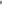 1.5. Основными показателями категорий рисков являются:1.5.1. показатель, используемый для оценки тяжести потенциальных негативных последствий возможного несоблюдения объектом контроля обязательных требований (далее - показатель тяжести потенциальных негативных последствий);1.5.2. показатель, используемый для оценки вероятности несоблюдения объектом контроля обязательных требований (далее - показатель вероятности несоблюдения обязательных требований).1.6. Расчет значений показателей категорий рисков осуществляется путем соотнесения деятельности объекта контроля по каждому процессу и (или) явлению (источнику рисков), способствующим возникновению того или иного вида риска и определяющим его характер (далее - фактор риска) с допустимыми значениями показателей по каждому из факторов риска, установленных Ассоциацией.2. Расчет значений показателя тяжести потенциальных негативных последствий.2.1. Количественная оценка показателя тяжести потенциальных негативных последствий выражается числовым значением, определяющим его уровень.2.2. Расчет показателя тяжести потенциальных негативных последствий осуществляется следующим образом:определяются факторы риска, указанные в пункте 2.3 настоящего Приложения;устанавливаются категории риска и их значимость;осуществляется сопоставление значимости риска и категории риска.2.3. Факторы риска, рассматриваемые при определении показателя тяжести потенциальных негативных последствий:наличие фактов и размер возмещения вреда, и выплаты компенсации сверх возмещения вреда из средств компенсационного фонда возмещения вреда Ассоциации или за счет страхового возмещения вследствие недостатков работ, выполненных объектом контроля;непринятие объектом контроля мер, направленных на предотвращение нарушений, недостатков и недобросовестных действий, отсутствие организации внутреннего контроля и ресурсов, которые объект контроля может направить на предотвращение нарушений, недостатков и недобросовестных действий; фактический максимальный уровень ответственности члена Ассоциации по договорам строительного подряда.К факторам риска относятся возможные недобросовестные действия объекта контроля, связанные с несоблюдением обязательных требований, идентифицирующих данный риск.2.4.Для расчета значений показателя тяжести потенциальных негативных последствий используются шесть категорий риска: «Низкий риск», «Умеренный риск», «Средний риск», «Значительный риск», «Высокий риск», «Чрезвычайно высокий риск». Каждая категория риска сопоставляется с соответствующим показателем его значимости в соответствии с таблицей 1.Таблица 1Сопоставление категорий риска с показателем его значимости2.5. Допустимые значения тяжести потенциальных негативных последствий фактора риска установлены в таблице 2.2.6. Показатель тяжести потенциальных негативных последствий выражается числовым значением и определяется как средняя величина фактических значений факторов риска.2.7. При отсутствии каких-либо первичных данных и информации об объекте контроля показатель тяжести потенциальных негативных последствий устанавливается равным «Среднему риску».3.  Расчет значений показателей вероятности несоблюдения обязательных требований.3.1. Количественная оценка показателя вероятности несоблюдения обязательных требований выражается числовым значением, определяющим его уровень.3.2. Для расчета показателя вероятности несоблюдения обязательных требований оценка вероятности реализации риска учитывает вероятность реализации следующих факторов риска:наличие внеплановых проверок, проведенных на основании жалобы на нарушение объектом контроля обязательных требований;наличие решений о применении Ассоциацией в отношении объекта контроля мер дисциплинарного воздействия; наличие фактов нарушений соответствия выполняемых работ обязательным требованиям, допущенных объектом контроля;наличие фактов о предписаниях органов государственного (муниципального) контроля (надзора), выданных объекту контроля; наличие фактов о неисполненных предписаниях органов государственного (муниципального) контроля (надзора);наличие фактов несоблюдения объектом контроля обязательных требований; наличие фактов привлечения объекта контроля к административной ответственности;наличие фактов о приостановлении деятельности объекта контроля в качестве меры административного наказания;наличие фактов о произошедших у объекта контроля несчастных случаях на производстве и авариях, связанных с выполнением работ;наличие фактов о находящихся в производстве судов исках к объекту контроля о возмещении вреда (ущерба), связанного с недостатками выполненных работ и (или) вступивших в силу судебных решениях, согласно которым установлена вина объекта контроля в нанесении вреда (ущерба), связанного с недостатками выполненных работ.3.3. Специализированный орган Ассоциации, осуществляющий контроль за деятельностью членов Ассоциации, определяет вероятность реализации каждого фактора риска, исходя из фактических данных частоты проявлений фактора риска объектом контроля.3.4. Для расчета показателя вероятности несоблюдения обязательных требований в таблице 3 установлена допустимая частота проявления каждого фактора риска за определенный промежуток времени, а также шкала оценки от 1 до 6 с шагом 1, в которой 1 соответствует очень низкой вероятности реализации риска, 6 - чрезвычайно высокой вероятности реализации риска.3.5. Показатель вероятности несоблюдения обязательных требований выражается числовым значением и определяется как средняя величина фактических значений вероятности реализации факторов риска.3.6. При отсутствии каких-либо первичных данных и информации об объекте контроля показатель вероятности несоблюдения обязательных требований устанавливается равным «Среднему риску».4. Применение результатов расчета значений показателей риск-ориентированного подхода.4.1. Итоговый результат расчета значений показателей риск-ориентированного подхода выражается числовым значением и определяется как средняя величина значения показателя тяжести потенциальных негативных последствий и значения показателя вероятности несоблюдения обязательных требований.Определение итогового результата расчета значений показателей риск-ориентированного подхода осуществляет специализированный орган Ассоциации по контролю за деятельностью членов Ассоциации.4.2. При определении итогового результата расчета значений показателей значимость риска определяется по целому числу без использования округления.4.3. Итоговый результат расчета значений показателей риск-ориентированного подхода используется Ассоциацией для определения периодичности мероприятий по контролю члена Ассоциации в соответствии с таблицей 4.4.4. В случае, если фактическое значение любого фактора риска выражается в  категории риска «чрезвычайно высокий риск» (значимость риска - 6), частота проведения проверок в отношении такого члена Ассоциации должны соответствовать категории риска «чрезвычайно высокий риск» согласно таблице 4.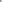 Таблица 2Допустимые значения тяжести потенциальных негативных последствий факторов риска, рассматриваемых при определении показателя тяжести потенциальных негативных последствийТаблица 3Допустимая частота проявления каждого фактора риска за определенный промежуток времени и Шкала оценки вероятности реализации риска для расчета показателя вероятности несоблюдения обязательных требований при применении риск-ориентированного подходаТаблица 4Определение периодичности мероприятий по контролю члена АссоциацииНаименование и место размещения объектаПроцессы выполнения работ по строительству, реконструкции, капитальному ремонту объектов капитального строительства на объекте работ Сроки завершения работ(месяц, год)Используемые стандарты НОСТРОЙПрилагаемая копия документа соответствияКатегория рискаЗначимость рискаНизкий риск1Умеренный риск2Средний риск3Значительный риск4Высокий риск5Чрезвычайно высокий риск6№ п/пНаименование фактора рискаКатегория рискаЗначимостьДопустимые значения тяжести потенциальных негативных последствий фактора риска1Наличие фактов и размер возмещения вреда, и выплаты компенсации сверх возмещения вреда из средств компенсационного фонда возмещения вреда Ассоциации или за счет страхового возмещения вследствие недостатков работ, выполненных объектом контроля:11.1. Наличие фактов возмещения вреда и выплаты компенсации сверх возмещения вреда из средств компенсационного фонда возмещения вреда Ассоциации или за счет страхового возмещения вследствие недостатков работ, выполненных объектом контроляНизкий риск1011.1. Наличие фактов возмещения вреда и выплаты компенсации сверх возмещения вреда из средств компенсационного фонда возмещения вреда Ассоциации или за счет страхового возмещения вследствие недостатков работ, выполненных объектом контроляУмеренный риск211.1. Наличие фактов возмещения вреда и выплаты компенсации сверх возмещения вреда из средств компенсационного фонда возмещения вреда Ассоциации или за счет страхового возмещения вследствие недостатков работ, выполненных объектом контроляСредний риск311.1. Наличие фактов возмещения вреда и выплаты компенсации сверх возмещения вреда из средств компенсационного фонда возмещения вреда Ассоциации или за счет страхового возмещения вследствие недостатков работ, выполненных объектом контроляЗначительный риск4Не более 111.1. Наличие фактов возмещения вреда и выплаты компенсации сверх возмещения вреда из средств компенсационного фонда возмещения вреда Ассоциации или за счет страхового возмещения вследствие недостатков работ, выполненных объектом контроляВысокий риск5Не более 211.1. Наличие фактов возмещения вреда и выплаты компенсации сверх возмещения вреда из средств компенсационного фонда возмещения вреда Ассоциации или за счет страхового возмещения вследствие недостатков работ, выполненных объектом контроляЧрезвычайно высокий риск6Более 211.2.	Размер возмещения вреда и выплаты компенсации сверх возмещения вреда из средств компенсационного фонда возмещения вреда Ассоциации или за счет страхового возмещения вследствие недостатков работ, выполненных объектом контроляНизкий риск1011.2.	Размер возмещения вреда и выплаты компенсации сверх возмещения вреда из средств компенсационного фонда возмещения вреда Ассоциации или за счет страхового возмещения вследствие недостатков работ, выполненных объектом контроляУмеренный риск2Не более 1 млн. руб.11.2.	Размер возмещения вреда и выплаты компенсации сверх возмещения вреда из средств компенсационного фонда возмещения вреда Ассоциации или за счет страхового возмещения вследствие недостатков работ, выполненных объектом контроляСредний риск3Не более 3 млн. руб.11.2.	Размер возмещения вреда и выплаты компенсации сверх возмещения вреда из средств компенсационного фонда возмещения вреда Ассоциации или за счет страхового возмещения вследствие недостатков работ, выполненных объектом контроляЗначительный риск4Не более 10 млн. руб.11.2.	Размер возмещения вреда и выплаты компенсации сверх возмещения вреда из средств компенсационного фонда возмещения вреда Ассоциации или за счет страхового возмещения вследствие недостатков работ, выполненных объектом контроляВысокий риск5Не более 20 млн. руб.1.2.	Размер возмещения вреда и выплаты компенсации сверх возмещения вреда из средств компенсационного фонда возмещения вреда Ассоциации или за счет страхового возмещения вследствие недостатков работ, выполненных объектом контроляЧрезвычайно высокий риск6Более 20 млн. руб.2Непринятие объектом контроля мер, направленных на предотвращение нарушений, недостатков и недобросовестных действий, отсутствие организации внутреннего контроля и ресурсов, которые объект контроля может направить на предотвращение нарушений, недостатков и недобросовестных действий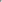 Низкий риск102Непринятие объектом контроля мер, направленных на предотвращение нарушений, недостатков и недобросовестных действий, отсутствие организации внутреннего контроля и ресурсов, которые объект контроля может направить на предотвращение нарушений, недостатков и недобросовестных действийУмеренный риск22Непринятие объектом контроля мер, направленных на предотвращение нарушений, недостатков и недобросовестных действий, отсутствие организации внутреннего контроля и ресурсов, которые объект контроля может направить на предотвращение нарушений, недостатков и недобросовестных действийСредний риск3Не более 12Непринятие объектом контроля мер, направленных на предотвращение нарушений, недостатков и недобросовестных действий, отсутствие организации внутреннего контроля и ресурсов, которые объект контроля может направить на предотвращение нарушений, недостатков и недобросовестных действийЗначительный риск4Не более 22Непринятие объектом контроля мер, направленных на предотвращение нарушений, недостатков и недобросовестных действий, отсутствие организации внутреннего контроля и ресурсов, которые объект контроля может направить на предотвращение нарушений, недостатков и недобросовестных действийВысокий риск5Не более 32Непринятие объектом контроля мер, направленных на предотвращение нарушений, недостатков и недобросовестных действий, отсутствие организации внутреннего контроля и ресурсов, которые объект контроля может направить на предотвращение нарушений, недостатков и недобросовестных действийЧрезвычайно высокий риск6Более 33Фактический максимальный уровень ответственности члена Ассоциации по договорам строительного подрядаНизкий риск1Отсутствие уровня ответственности3Фактический максимальный уровень ответственности члена Ассоциации по договорам строительного подрядаУмеренный риск2Первый уровень ответственности3Фактический максимальный уровень ответственности члена Ассоциации по договорам строительного подрядаСредний риск3Второй уровень ответственности3Фактический максимальный уровень ответственности члена Ассоциации по договорам строительного подрядаЗначительный риск4Третий уровень ответственности3Фактический максимальный уровень ответственности члена Ассоциации по договорам строительного подрядаВысокий риск5Четвертый уровень ответственности3Фактический максимальный уровень ответственности члена Ассоциации по договорам строительного подрядаЧрезвычайно высокий риск6Пятый уровень ответственности№ п/пНаименование фактора рискаКатегория рискаЗначимостьДопустимые значения частоты проявления факторов риска за год1наличие внеплановых проверок, проведенных на основании жалобы на нарушение объектом контроля обязательных требованийНизкий риск101наличие внеплановых проверок, проведенных на основании жалобы на нарушение объектом контроля обязательных требованийУмеренный риск2Не более 1 раза1наличие внеплановых проверок, проведенных на основании жалобы на нарушение объектом контроля обязательных требованийСредний риск3Не более 2 раз1наличие внеплановых проверок, проведенных на основании жалобы на нарушение объектом контроля обязательных требованийЗначительный риск4Не более 3 раз1наличие внеплановых проверок, проведенных на основании жалобы на нарушение объектом контроля обязательных требованийВысокий риск5Не более 4 раз1наличие внеплановых проверок, проведенных на основании жалобы на нарушение объектом контроля обязательных требованийЧрезвычайно высокий риск6Более 4 раз2наличие решений о применении Ассоциацией в отношении объекта контроля мер дисциплинарного воздействияНизкий риск102наличие решений о применении Ассоциацией в отношении объекта контроля мер дисциплинарного воздействияУмеренный риск2Не более 1 раза2наличие решений о применении Ассоциацией в отношении объекта контроля мер дисциплинарного воздействияСредний риск3Не более 2 раз2наличие решений о применении Ассоциацией в отношении объекта контроля мер дисциплинарного воздействияЗначительный риск4Не более 3 раз2наличие решений о применении Ассоциацией в отношении объекта контроля мер дисциплинарного воздействияВысокий риск5Не более 4 раз2наличие решений о применении Ассоциацией в отношении объекта контроля мер дисциплинарного воздействияЧрезвычайно высокий риск6Более 4 раз3наличие фактов нарушений соответствия выполняемых работ обязательным требованиям, допущенных объектом контроляНизкий риск103наличие фактов нарушений соответствия выполняемых работ обязательным требованиям, допущенных объектом контроляУмеренный риск2Не более 1 раза3наличие фактов нарушений соответствия выполняемых работ обязательным требованиям, допущенных объектом контроляСредний риск3Не более 2 раз3наличие фактов нарушений соответствия выполняемых работ обязательным требованиям, допущенных объектом контроляЗначительный риск4Не более 3 раз3наличие фактов нарушений соответствия выполняемых работ обязательным требованиям, допущенных объектом контроляВысокий риск5Не более 4 раз3наличие фактов нарушений соответствия выполняемых работ обязательным требованиям, допущенных объектом контроляЧрезвычайно высокий риск6Более 4 раз4наличие фактов о предписаниях органов государственного (муниципального) контроля (надзора), выданных объекту контроляНизкий риск104наличие фактов о предписаниях органов государственного (муниципального) контроля (надзора), выданных объекту контроляУмеренный риск2Не более 1 разаСредний риск3Не более 2 разЗначительный риск4Не более 3 разВысокий риск5Не более 4 разЧрезвычайно высокий риск6Более 4 раз5наличие фактов о неисполненных предписаниях органов государственного (муниципального) контроля (надзора)Низкий риск15наличие фактов о неисполненных предписаниях органов государственного (муниципального) контроля (надзора)Умеренный риск205наличие фактов о неисполненных предписаниях органов государственного (муниципального) контроля (надзора)Средний риск35наличие фактов о неисполненных предписаниях органов государственного (муниципального) контроля (надзора)Значительный риск4Не более 1 раза5наличие фактов о неисполненных предписаниях органов государственного (муниципального) контроля (надзора)Высокий риск5Не более 2 раз5наличие фактов о неисполненных предписаниях органов государственного (муниципального) контроля (надзора)Чрезвычайно высокий риск6Более 2 раз6наличие фактов несоблюдения объектом контроля обязательных требованийНизкий риск106наличие фактов несоблюдения объектом контроля обязательных требованийУмеренный риск2Не более 1 раза6наличие фактов несоблюдения объектом контроля обязательных требованийСредний риск3Не более 2 раз6наличие фактов несоблюдения объектом контроля обязательных требованийЗначительный риск4Не более 3 раз6наличие фактов несоблюдения объектом контроля обязательных требованийВысокий риск5Не более 4 раз6наличие фактов несоблюдения объектом контроля обязательных требованийЧрезвычайно высокий риск6Более 4 раз7наличие фактов привлечения объекта контроля к административной ответственностиНизкий риск17наличие фактов привлечения объекта контроля к административной ответственностиУмеренный риск207наличие фактов привлечения объекта контроля к административной ответственностиСредний риск37наличие фактов привлечения объекта контроля к административной ответственностиЗначительный риск4Не более 1 раза7наличие фактов привлечения объекта контроля к административной ответственностиВысокий риск5Не более 2 раз7наличие фактов привлечения объекта контроля к административной ответственностиЧрезвычайно высокий риск6Более 2 раз8наличие фактов о приостановлении деятельности объекта контроля в качестве меры административного наказанияНизкий риск18наличие фактов о приостановлении деятельности объекта контроля в качестве меры административного наказанияУмеренный риск208наличие фактов о приостановлении деятельности объекта контроля в качестве меры административного наказанияСредний риск38наличие фактов о приостановлении деятельности объекта контроля в качестве меры административного наказанияЗначительный риск4Не более 1 раза8наличие фактов о приостановлении деятельности объекта контроля в качестве меры административного наказанияВысокий риск5Не более 2 раз8наличие фактов о приостановлении деятельности объекта контроля в качестве меры административного наказанияЧрезвычайно высокий риск6Более 2 раз9наличие фактов о произошедших у объекта контроля несчастных случаях на производстве и авариях, связанных с выполнением работНизкий риск19наличие фактов о произошедших у объекта контроля несчастных случаях на производстве и авариях, связанных с выполнением работУмеренный риск209наличие фактов о произошедших у объекта контроля несчастных случаях на производстве и авариях, связанных с выполнением работСредний риск39наличие фактов о произошедших у объекта контроля несчастных случаях на производстве и авариях, связанных с выполнением работЗначительный риск4Не более 1 раза9наличие фактов о произошедших у объекта контроля несчастных случаях на производстве и авариях, связанных с выполнением работВысокий риск5Не более 2 раз9наличие фактов о произошедших у объекта контроля несчастных случаях на производстве и авариях, связанных с выполнением работЧрезвычайно высокий риск6Более 2 раз10наличие фактов о находящихся в производстве судов исках к объекту контроля о возмещении вреда (ущерба), связанного с недостатками выполненных работ и (или) вступивших в силу судебных решениях, согласно которым установлена вина объекта контроля в нанесении вреда (ущерба), связанного с недостатками выполненных работНизкий риск110наличие фактов о находящихся в производстве судов исках к объекту контроля о возмещении вреда (ущерба), связанного с недостатками выполненных работ и (или) вступивших в силу судебных решениях, согласно которым установлена вина объекта контроля в нанесении вреда (ущерба), связанного с недостатками выполненных работУмеренный риск2010наличие фактов о находящихся в производстве судов исках к объекту контроля о возмещении вреда (ущерба), связанного с недостатками выполненных работ и (или) вступивших в силу судебных решениях, согласно которым установлена вина объекта контроля в нанесении вреда (ущерба), связанного с недостатками выполненных работСредний риск310наличие фактов о находящихся в производстве судов исках к объекту контроля о возмещении вреда (ущерба), связанного с недостатками выполненных работ и (или) вступивших в силу судебных решениях, согласно которым установлена вина объекта контроля в нанесении вреда (ущерба), связанного с недостатками выполненных работЗначительный риск4Не более 1 раза10наличие фактов о находящихся в производстве судов исках к объекту контроля о возмещении вреда (ущерба), связанного с недостатками выполненных работ и (или) вступивших в силу судебных решениях, согласно которым установлена вина объекта контроля в нанесении вреда (ущерба), связанного с недостатками выполненных работВысокий риск5Не более 2 раз10наличие фактов о находящихся в производстве судов исках к объекту контроля о возмещении вреда (ущерба), связанного с недостатками выполненных работ и (или) вступивших в силу судебных решениях, согласно которым установлена вина объекта контроля в нанесении вреда (ущерба), связанного с недостатками выполненных работЧрезвычайно высокий риск6Более 2 разКатегория рискаЗначимость рискаПериодичность мероприятий по контролю за годНизкий риск1Не реже 1 раза в 36 месяцев (за исключением контроля за исполнением обязательств по договорам строительного подряда, заключенным с использованием конкурентных способов заключения договоров)Умеренный риск2Не реже 1 раза в 30 месяцев (за исключением контроля за исполнением обязательств по договорам строительного подряда, заключенным с использованием конкурентных способов заключения договоров)Средний риск31 раз в 24 месяцаЗначительный риск4Не реже 1 раза в 24 месяца (за исключением контроля за исполнением обязательств по договорам строительного подряда, заключенным с использованием конкурентных способов заключения договоров)Высокий риск5Не реже 1 раза в 18 месяцев (за исключением контроля за исполнением обязательств по договорам строительного подряда, заключенным с использованием конкурентных способов заключения договоров)Чрезвычайно высокий риск61 раз в 12 месяцев (за исключением контроля за исполнением обязательств по договорам строительного подряда, заключенным с использованием конкурентных способов заключения договоров